窗体顶端我区教师成功开设青岛市初中综合实践活动课程城乡交流课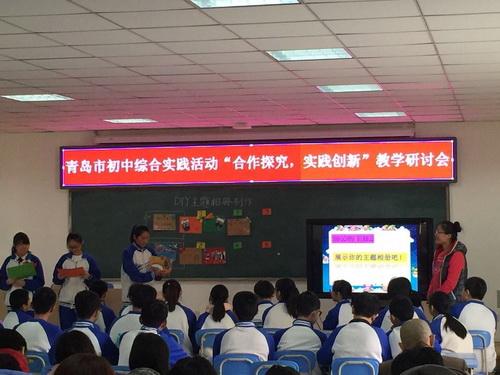 3月24日，青岛市初中综合实践活动课程“合作探究，实践创新”教学研讨在黄岛区弘文学校成功举行，青岛市教研员孙公刚老师及各区市教研员出席并参加了活动。 本次研讨活动，首先由黄岛区教育发展研究中心肖华老师开设了一节题为《光影间舞动的精灵——泰山皮影》的青岛市公开课，接着我区青岛第五中学柳旭日老师开设了一节青岛市城乡交流课《DIY主题相册制作》。柳老师带领弘文学校的同学们学习了相册封面主题设计、照片排版及美化装饰的方法。课堂上，柳老师鼓励学生细致观察、捕捉创意、主动思考，强化学生的合作意识，提高动手制作能力。柳老师的导入颇有新意，极大地激发了学生的学习兴趣和合作意识；授课环节十分清晰，师生评价、生生评价及时跟进。本节课，柳老师大胆借鉴和揉合了STEAM课程的教学理念，以“设计—制作—展示—感悟”为主线，组织学生完成DIY主题相册制作的任务，学生们不但掌握了相册封面和内页的设计创作要点，还在“分工合作、共享创意”的温馨氛围中，感受到了团队合作的强大力量！ 在课后的评课环节中，市综合实践中心组的老师们对我区的柳老师的课进行了精彩点评。市教研员孙公刚老师给予了高度肯定和评价，认为教师的选材非常贴近学生生活，实用有趣；教师的导入很有特色，瞬间激发了学生的兴趣；整堂课教师大胆放手，注重培养学生的分工合作意识和实践动手能力；学生的参与度极高，有实践、有感悟、有反思、有成长，真实体现了“合作探究，实践创新”的教学理念。本课在教师选材的实用度上、学生兴趣度的激发上、课堂的参与度上、设计的创新度上都达到了近乎完美的程度，精彩呈现，可谓四“度”合一，给老师留下了深刻的印象。 本次活动很好地展示了我区初中综合实践活动课程实施的水平，同时也加强了我区与其他区市的交流和分享。活动取得了圆满成功。 窗体底端